Załącznik Nr 1 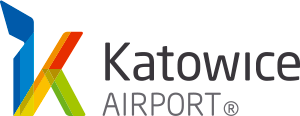 do Instrukcji przepustkowej Międzynarodowego Portu Lotniczego „Katowice” w Pyrzowicach wprowadzonej Zarządzeniem Prezesa Zarządu GTL S.A. Nr 269/2019 z dnia 3 października 2019r.Wniosek o wydanie czasowej karty identyfikacyjnej portu lotniczego doGórnośląskiego Towarzystwa Lotniczego SA ul. Wolności 90 42-625 OżarowiceCzęść V:OŚWIADCZENIEOświadczam, że dane podane przeze mnie w niniejszym wniosku są prawdziwe.(I hereby declare that all information given in the application is true.) 				               ........................................................................................ (czytelny podpis)(legible signature)Załącznik Nr 1 do Instrukcji przepustkowej Międzynarodowego Portu Lotniczego „Katowice” w Pyrzowicach wprowadzonej Zarządzeniem Prezesa Zarządu GTL S.A. Nr 269/2019 z dnia 3 października 2019r.Wniosek o wydanie czasowej karty identyfikacyjnej portu lotniczego doGórnośląskiego Towarzystwa Lotniczego SA ul. Wolności 90 42-625 OżarowiceCzęść VIZweryfikowano      Data………….                Pozytywnie                    Negatywnie	……………………………			Podpis osoby weryfikującejZałącznik Nr 1 do Instrukcji przepustkowej Międzynarodowego Portu Lotniczego „Katowice” w Pyrzowicach wprowadzonej Zarządzeniem Prezesa Zarządu GTL S.A. Nr 269/2019 z dnia 3 października 2019r.Wniosek o wydanie czasowej karty identyfikacyjnej portu lotniczego doGórnośląskiego Towarzystwa Lotniczego SA ul. Wolności 90 42-625 OżarowiceCzęść VIIOświadczam, że dane podane przeze mnie w niniejszym wniosku są prawdziwe. Zobowiązuje się do niezwłocznego poinformowania o zmianie w w/w danych.(I hereby declare that all information given  in the application is true. I agree to immediately report any change to such data) 				               ........................................................................................ (czytelny podpis)(legible signature)Oświadczam, że nie byłem(am) / byłem(am)* karany(a)  wyrokiem  sądu  powszechnego,  ani że nie toczy / toczy się* wobec mnie postępowanie karne lub karno-skarbowe.I state that I have not been/ I have been convicted* of the judicial sentence and that there is no/there is* “criminal proceedings” or “tax criminal proceedings” against me*niepotrzebne skreślić*delete as applicable........................................................................................ (czytelny podpis)(legible signature)Potwierdzam uzyskanie informacji o administratorze moich danych osobowych, celu ich przetwarzania oraz prawach mi przysługujących w związku z realizacją procesu systemu przepustkowego zgodnie z załącznikiem 16 Instrukcji przepustkowej.I confirm that I have received information on the administrator of my personal data, purpose of processing thereof and my rights related to the entry pass system according to Appendix 16 to the Entry Pass Instruction......................................................................................... (czytelny podpis)(legible signature)Załącznik Nr 1 do Instrukcji przepustkowej Międzynarodowego Portu Lotniczego „Katowice” w Pyrzowicach wprowadzonej Zarządzeniem Prezesa Zarządu GTL S.A. Nr 269/2019 z dnia 3 października 2019r.Wniosek o wydanie czasowej karty identyfikacyjnej portu lotniczego doGórnośląskiego Towarzystwa Lotniczego SA ul. Wolności 90 42-625 OżarowiceCzęść VIIIKategorie przedmiotów zabronionych.The categories of  prohibited articlesZgodnie z załącznikiem nr 11 do Instrukcji w sprawie określenia trybu wydawania przepustek w Międzynarodowym Porcie Lotniczym „Katowice” w Pyrzowicach wnioskuję o przyznanie zgody na wnoszenie oraz posługiwanie się niżej zaznaczonymi kategoriami przedmiotów zabronionych, niezbędnych do wykonywania czynności służbowych:According to appendix no 11 to the Instruction on determining the procedures for issuing passes at Katowice International Airport in Pyrzowice I apply for authorization for bringing in and using below indicated categories of prohibited articles, which are necessary for performance of official duties:*zakreślić niezbędne*mark necessaryWykaz wnoszonych przedmiotów oraz uzasadnienie:List of prohibited items and argumentation:………………………………………………………………………………………………………………………………………………………………………………………………………………………………………………………………………………………………………………………………………………………………………………………………………………………………………………………………………………………………………………………………………………………………………………………………………………………………………………………………………………………………………………………………………………………………………………………………(Pieczątka i podpis Kierownika Jednostki lub osoby upoważnionej)                                                                                                                                                  (Stamp and signature of company’s manager or authorised person)Część IXWypełnia przełożonyTo be completed by supervisor or authorised person*Dotyczy funkcjonariuszy służb państwowych oraz żołnierzy lub pracowników Straży Granicznej, Policji, Służby Celnej:*Refers to officers of state services and soldiers or border guards, police officers, customs officials Zgodnie z § 19 ust. 2 pkt. 3 Rozporządzenia Ministra Transportu, Budownictwa i Gospodarki Morskiej z dnia 31 lipca 2012 w sprawie Krajowego Programu Ochrony Lotnictwa Cywilnego potwierdzam spełnienie wymogu, o którym mowa w pkt 11.1.3 załącznika do Rozporządzenia wykonawczego Komisji (UE) 2015/1998 z dnia 5 listopada 2015 r. ustanawiającego szczegółowe środki w celu wprowadzenia w życie wspólnych podstawowych norm ochrony lotnictwa cywilnegoIn accordance with § 19 section 2 point 3 of the Regulation of Minister of Transport, Construction and  Maritime Economy dated  31 of July 2012 on the National Civil Aviation Security Programme I confirm that the requirement referred to in point 11.1.3 of the annex to the regulation 2015/1998 is fulfilled.…………………………………………………………………………(Pieczątka i podpis Kierownika Jednostki lub osoby upoważnionej)                                                                                                                                                  (Stamp and signature of company’s manager or authorised person)Historia zatrudnienia w okresie co najmniej 5 poprzedzających lat(należy wypełnić chronologicznie od pierwszego do ostatniego zatrudnienia w okresie co najmniej 5 ostatnich lat, np.: od 2011r. do 2016r. włącznie, podając dokładne daty; należy uwzględnić przerwy przekraczające 28 dni)(Employment summary in the period of minimum previous 5 years)(to be filled in chronologically from the first to the last employment in the period of minimum previous 5 years, e.g. from 2011 to 2016 inclusive, giving exact dates; interruptions exceeding 28 days should be indicated)Historia zatrudnienia w okresie co najmniej 5 poprzedzających lat(należy wypełnić chronologicznie od pierwszego do ostatniego zatrudnienia w okresie co najmniej 5 ostatnich lat, np.: od 2011r. do 2016r. włącznie, podając dokładne daty; należy uwzględnić przerwy przekraczające 28 dni)(Employment summary in the period of minimum previous 5 years)(to be filled in chronologically from the first to the last employment in the period of minimum previous 5 years, e.g. from 2011 to 2016 inclusive, giving exact dates; interruptions exceeding 28 days should be indicated)Historia zatrudnienia w okresie co najmniej 5 poprzedzających lat(należy wypełnić chronologicznie od pierwszego do ostatniego zatrudnienia w okresie co najmniej 5 ostatnich lat, np.: od 2011r. do 2016r. włącznie, podając dokładne daty; należy uwzględnić przerwy przekraczające 28 dni)(Employment summary in the period of minimum previous 5 years)(to be filled in chronologically from the first to the last employment in the period of minimum previous 5 years, e.g. from 2011 to 2016 inclusive, giving exact dates; interruptions exceeding 28 days should be indicated)Historia zatrudnienia w okresie co najmniej 5 poprzedzających lat(należy wypełnić chronologicznie od pierwszego do ostatniego zatrudnienia w okresie co najmniej 5 ostatnich lat, np.: od 2011r. do 2016r. włącznie, podając dokładne daty; należy uwzględnić przerwy przekraczające 28 dni)(Employment summary in the period of minimum previous 5 years)(to be filled in chronologically from the first to the last employment in the period of minimum previous 5 years, e.g. from 2011 to 2016 inclusive, giving exact dates; interruptions exceeding 28 days should be indicated)Lp.Kraj zatrudnienia(Country of employment)Pełna nazwa i adres pracodawcy(Employer’s full name and address)Okres zatrudnienia (DD-MM-RRRR) i rodzaj umowy(Employment period and type of a contract)1.Przerwa powyżej 28 dni(gap of more than 28 days)TAK(YES)         NIE(NO)Uzasadnienie (explanation)………………………………………………………………………………….Uzasadnienie (explanation)………………………………………………………………………………….2.Przerwa powyżej 28 dni(gap of more than 28 days)TAK(YES)         NIE(NO)Uzasadnienie (explanation)………………………………………………………………………………….Uzasadnienie (explanation)………………………………………………………………………………….3.Przerwa powyżej 28 dni(gap of more than 28 days)TAK(YES)         NIE(NO)Uzasadnienie (explanation)………………………………………………………………………………….Uzasadnienie (explanation)………………………………………………………………………………….4.Historia kształcenia w okresie co najmniej 5 poprzedzających lat(należy wypełnić chronologicznie od pierwszego do ostatniego kształcenia w okresie co najmniej 5 ostatnich lat, np.: od 2011r. do 2016r. włącznie, podając dokładne daty; należy uwzględnić przerwy przekraczające    28 dni)( Educational background during the last 5 years)(to be filled in chronologically from the first to the last education in the period of minimum previous 5 years, e.g. from 2011 to 2016 inclusive, giving exact dates; interruptions exceeding 28 days should be indicated)Historia kształcenia w okresie co najmniej 5 poprzedzających lat(należy wypełnić chronologicznie od pierwszego do ostatniego kształcenia w okresie co najmniej 5 ostatnich lat, np.: od 2011r. do 2016r. włącznie, podając dokładne daty; należy uwzględnić przerwy przekraczające    28 dni)( Educational background during the last 5 years)(to be filled in chronologically from the first to the last education in the period of minimum previous 5 years, e.g. from 2011 to 2016 inclusive, giving exact dates; interruptions exceeding 28 days should be indicated)Historia kształcenia w okresie co najmniej 5 poprzedzających lat(należy wypełnić chronologicznie od pierwszego do ostatniego kształcenia w okresie co najmniej 5 ostatnich lat, np.: od 2011r. do 2016r. włącznie, podając dokładne daty; należy uwzględnić przerwy przekraczające    28 dni)( Educational background during the last 5 years)(to be filled in chronologically from the first to the last education in the period of minimum previous 5 years, e.g. from 2011 to 2016 inclusive, giving exact dates; interruptions exceeding 28 days should be indicated)Historia kształcenia w okresie co najmniej 5 poprzedzających lat(należy wypełnić chronologicznie od pierwszego do ostatniego kształcenia w okresie co najmniej 5 ostatnich lat, np.: od 2011r. do 2016r. włącznie, podając dokładne daty; należy uwzględnić przerwy przekraczające    28 dni)( Educational background during the last 5 years)(to be filled in chronologically from the first to the last education in the period of minimum previous 5 years, e.g. from 2011 to 2016 inclusive, giving exact dates; interruptions exceeding 28 days should be indicated)Lp.Kraj kształcenia się(Country of education)Pełna nazwa, adres i rodzaj szkoły/uczelni(Full name, address and type of university/school)Okres kształcenia się (DD-MM-RRRR)(Education period)1.Przerwa powyżej 28 dni(gap of more than 28 days)TAK(YES)         NIE(NO)Uzasadnienie (explanation)…………………………………………………………………………………Uzasadnienie (explanation)…………………………………………………………………………………2.Przerwa powyżej 28 dni(gap of more than 28 days)TAK(YES)         NIE(NO)Uzasadnienie (explanation)…………………………………………………………………………………Uzasadnienie (explanation)…………………………………………………………………………………3.Przerwa powyżej 28 dni(gap of more than 28 days)TAK(YES)         NIE(NO)Uzasadnienie (explanation)…………………………………………………………………………………Uzasadnienie (explanation)…………………………………………………………………………………4.1*2*3*4*Nie dotyczy*not applicable